Weathering, how it works Poster!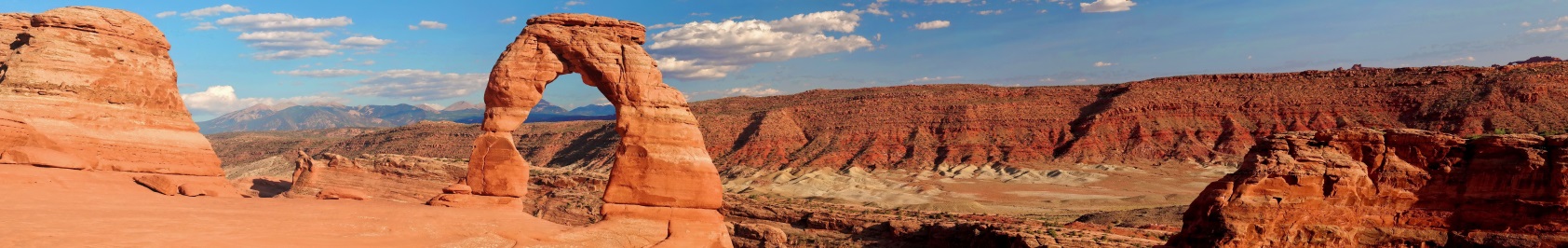 Instructions:Decide as a group who is assigned to which phase of the weathering process.As a group, create a title and make a drawing that displays the weathering process using the listed terms in section 3 of these instructions (use colored pencils, and markers. If you use mine do not abuse them please).Define each of these terms and label them accordingly on your poster next to the appropriate drawing:Weathering: p.52Erosion: p.54Transportation: Use cell phone to researchDeposition: Use cell phone to researchThen write one interesting fact about weathering that your group has learned during this project and place it on the top of the poster below the title. Use cell phone or text book to find this information. P.52-57 Display your group’s artwork to the class and explain each term as is located on your poster.